2° CIRCOLO DIDATTICO “S. FRANCESCO D’ASSISI”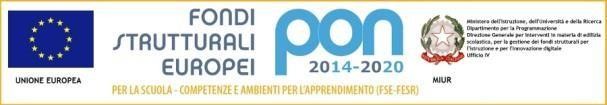             Via San Domenico Savio 22 -70029 Santeramo in Colle (BA)Tel. 080/3036230 e- mail: baee16300t@istruzione.it sito web: www.santeramo2cd.edu.it Cod. Fisc. 2002830725Allegato I     Al Dirigente Scolastico2° Circolo Didattico “San Francesco d’Assisi Santeramo in Colle (Ba)CHIEDEl'ammissione alla selezione per titoli, esperienze professionali per l’attribuzione dell’incarico di ESPERTO FORMATORE, per l’attuazione del progetto in intestazione,A tal fine, consapevole delle sanzioni penali stabilite dalla legge per false attestazioni e mendaci dichiarazioni o uso di atti falsi, sotto la propria personale responsabilità,DICHIARASotto la propria responsabilità di :essere in possesso della cittadinanza italiana o di uno degli Stati membri dell'Unione Europea;Essere in possesso della laurea in _______________________________conseguita presso _____________________________________ in data _________________ con votazione ________________________________Non aver riportato condanne penali e non essere destinatario di provvedimenti che riguardano l'applicazione di misure di prevenzione, di decisioni civili e di provvedimenti amministrativi iscritti nel casellario giudiziali;Essere a conoscenza di non essere sottoposto/a procedimenti penali;aver preso visione dell'Avviso e di approvarne senza riserva ogni contenuto;di essere iscritto nell’Albo dei Formatori  della rete nazionale Senza Zainodi essere idoneo al servizio al quale la presente selezione si riferisce;la piena disponibilità e la compatibilità oraria delle date  individuate per la formazione, e che, eventualmente, l'accettazione dell'incarico non arrecherà pregiudizio all'assolvimento di tutte le attività inerenti alla propria funzione presso la scuola di servizio (in questo caso allegare nulla osta del Dirigente);DICHIARAinoltre, diprodurre la seguente documentazione:Descrizione sintetica del progetto formativo (max. 3000 caratteri)Programmazione, articolazione e organizzazione della fase di restituzione delle esperienze di ricerca/azioneMateriale didattico fornito e strumenti utilizzatiessere in possesso dei titoli previsti dall’AvvisoCome previsto dall'Avviso, allega alla presente domanda:1. CV formato europeo sottoscritto con evidenziati/segnati in grassetto i titoli valutabili2. Copia di un documento di identità in corso di validità3. Griglia di valutazioneComunica, inoltre, INDIRIZZO DI POSTA ELETTRONICA (da utilizzare per tutte le comunicazioni relative al presente avviso di selezione):___________________________Il/la sottoscritto/a con la presente, ai sensi degli articoli 13 e 23 del D.Lgs.196/2003 (di seguito indicato come "Codice Privacy") e successive modiﬁcazioni ed integrazioniAUTORIZZAIl II Circolo Didattico “San Francesco d’Assisi” di Santeramo in Colle al trattamento, anche con l'ausilio di mezzi informatici e telematici, dei dati personali forniti dal sottoscritto; prende inoltre atto che, ai sensi del"Codice Privacy", titolare del trattamento dei dati è l'Istituto sopracitato e che il sottoscritto potrà esercitare, in qualunque momento, tutti i diritti di accesso ai propri dati personali previsti dall'art.7 del "Codice Privacy"(ivi inclusi, a titolo esempliﬁcativo e non esaustivo, il diritto di ottenere la conferma dell'esistenza degli stessi, conoscerne il contenuto e le ﬁnalità e modalità di trattamento, veriﬁcarne l'esattezza, richiedere eventuali integrazioni, modiﬁche e/o la cancellazione, nonché l'opposizione al trattamento degli stessi).Luogo e data __________________ Firma _________________________________NOTA PER L’INVIO: IL PRESENTE MODULO PUO’ ESSERE STAMPATO, FIRMATO E SCANNERIZZATO IN PDF, OPPURE SALVATO IN PDF E FIRMATO DIGITALMENTE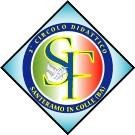 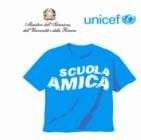 Istanza di partecipazione alla selezione di ESPERTO, per l’attuazione del percorso formativo per Docenti di Scuola Primaria “Scuola Senza Zaino”- 1° livelloIL/LA SOTTOSCRITTO/ACODICE FISCALEDATI ANAGRAFICICOMUNEPROVINCIADATA (gg/mm/aa)RESIDENZACOMUNE - CAPRESIDENZAPROVINCIARESIDENZAVIA/PIAZZACONTATTITELEFONO FISSOCONTATTICELLULARECONTATTIINDIRIZZO EMAIL